РИСОВАНИЕ. ОДУВАНЧИКЗадачи: Продолжать учить рисовать способом тычка по контуру цветы одуванчики, закреплять умение закрашивать листья кончиком кисточки. Закреплять знания цветов (желтый, зеленый)Расширять знания детей о первых весенних цветах. Обогащать словарный запас  детей. Вызывать эмоционально-эстетический отклик на тему рисования.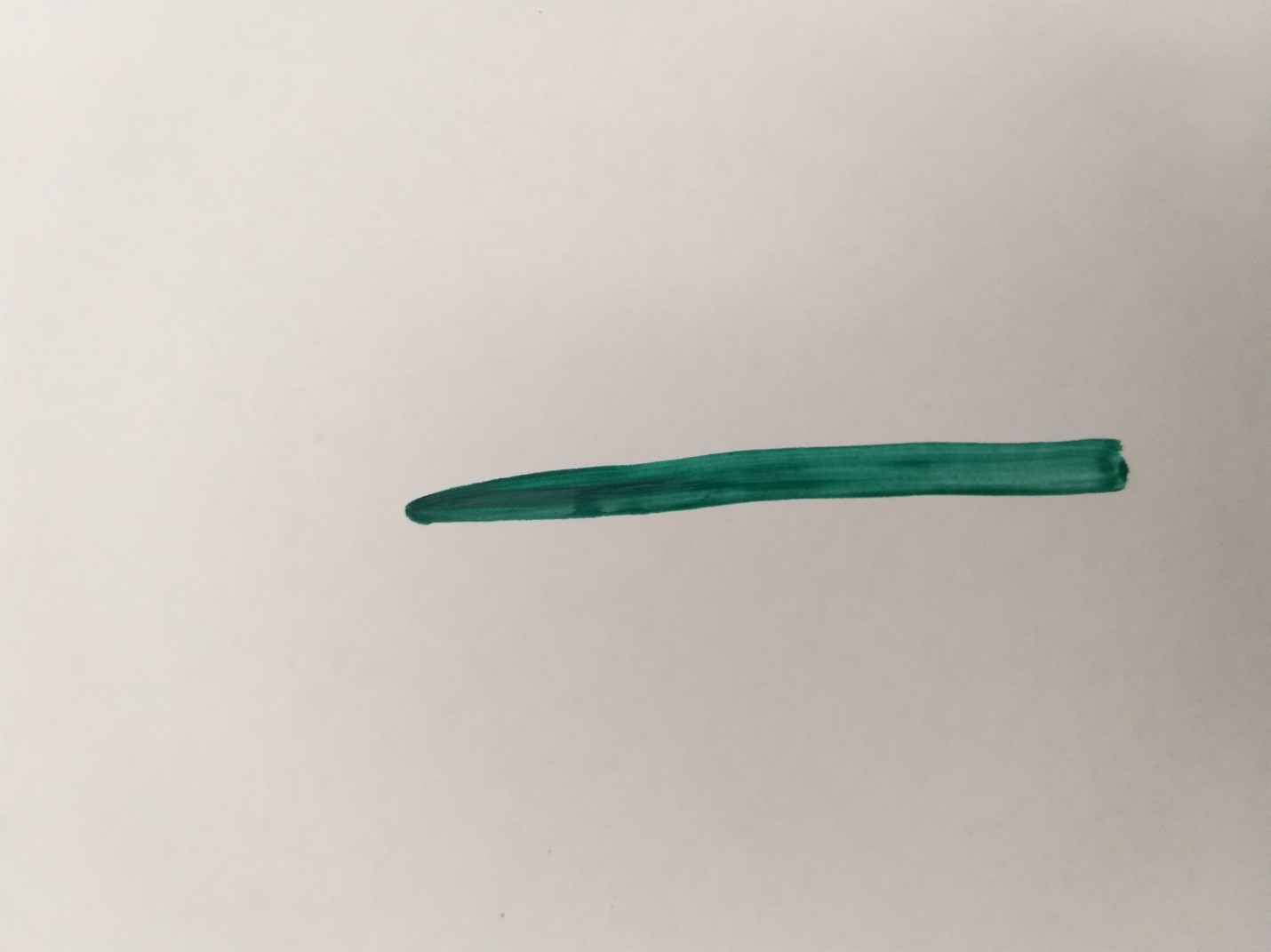 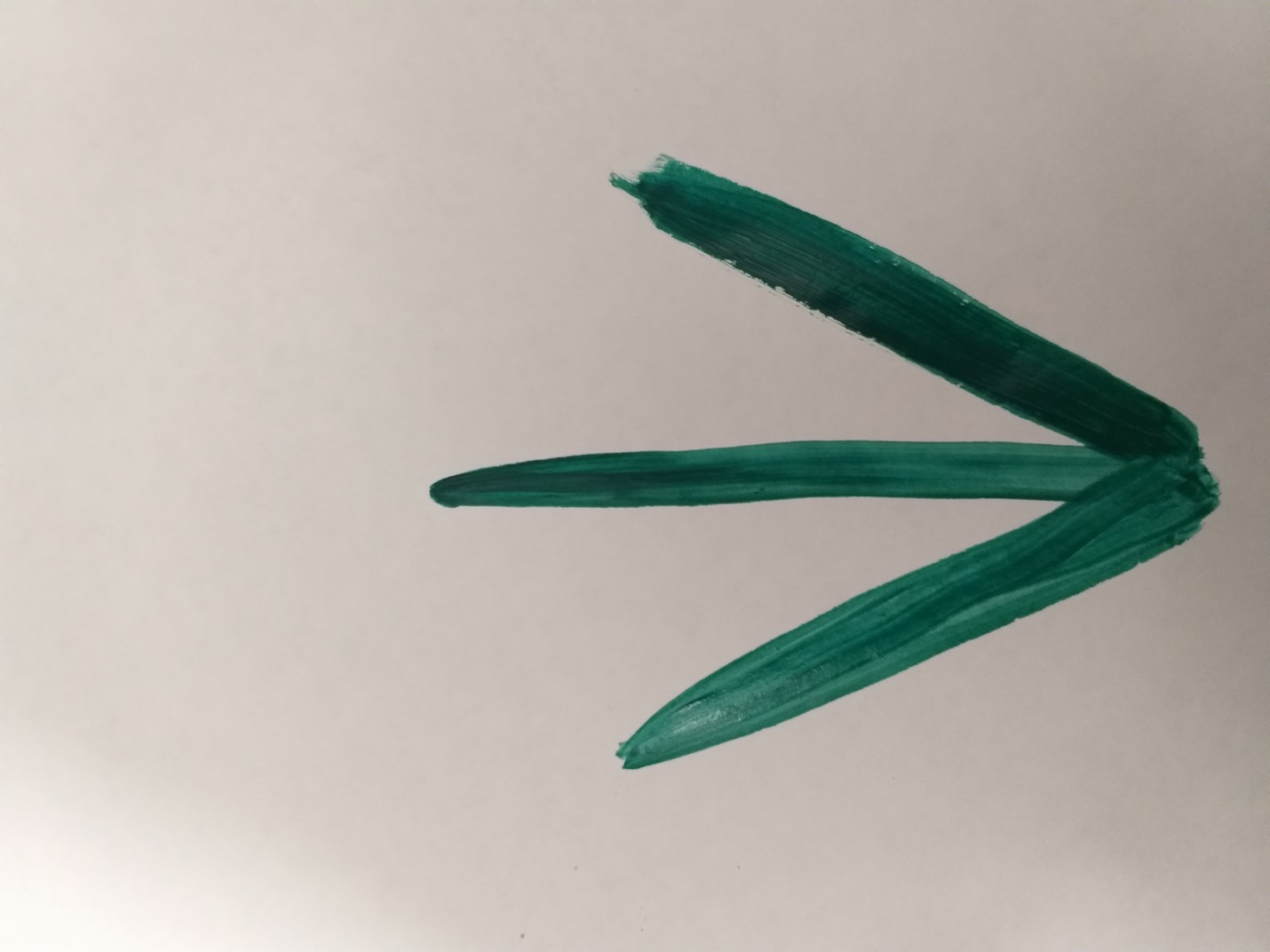 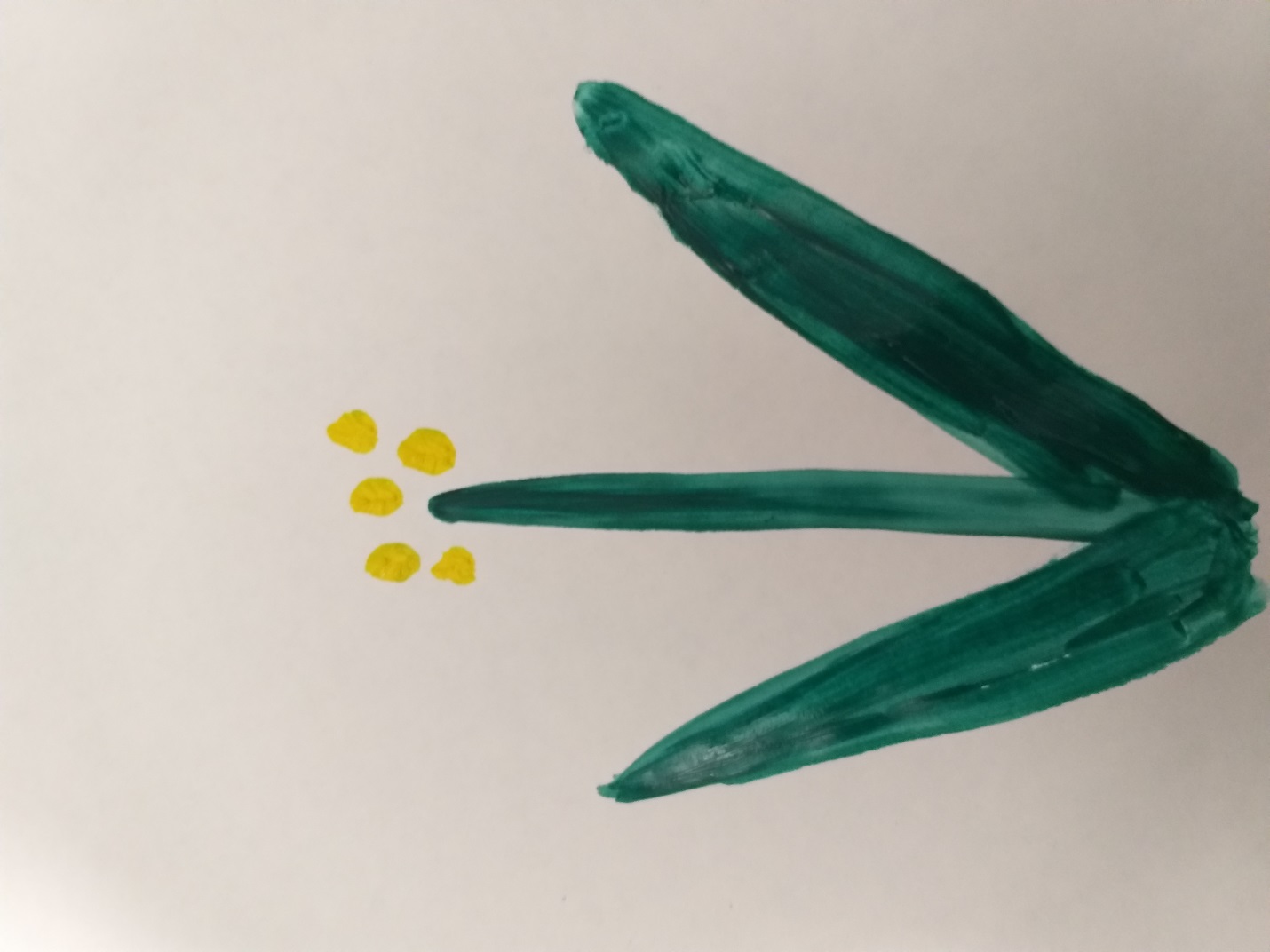 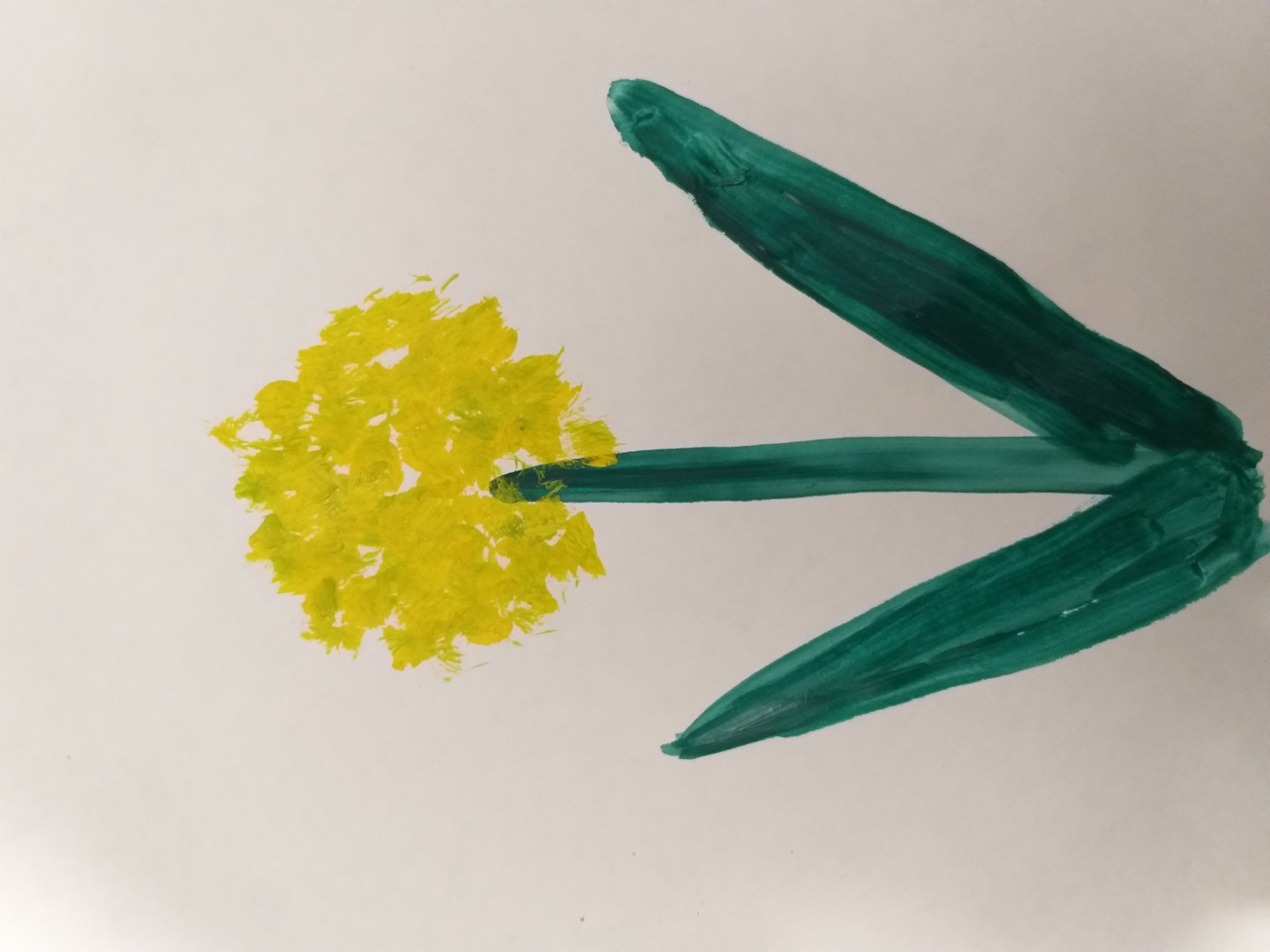 